附件4：选房指南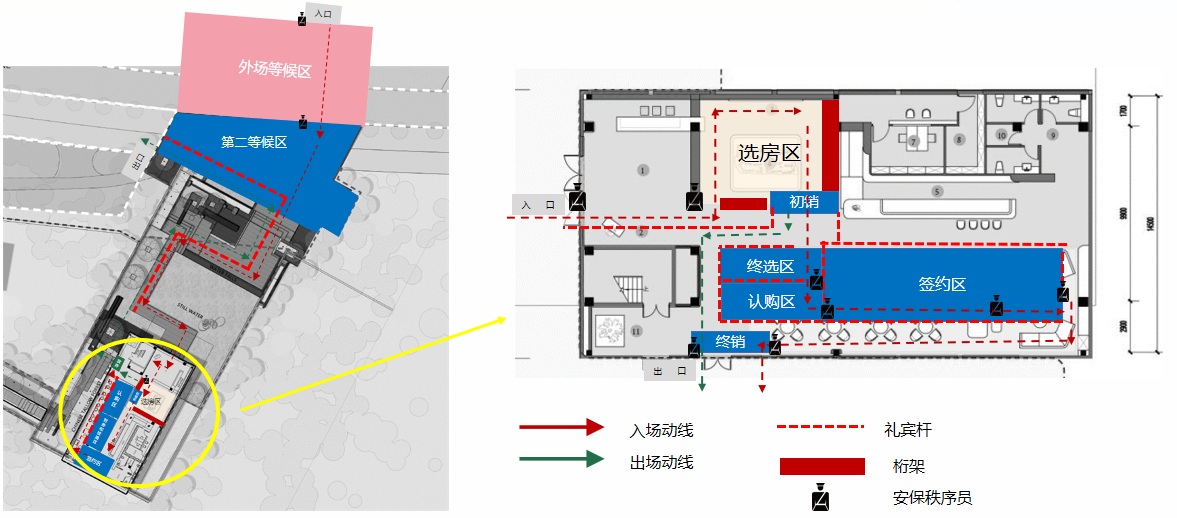 